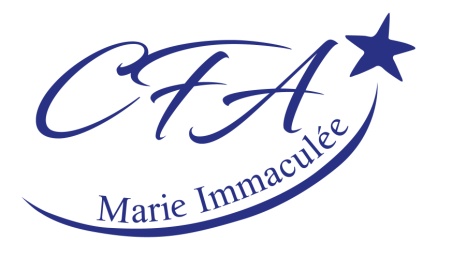 33, avenue du Général Leclerc 54000 - NANCYTél : 03.83.56.14.03DOSSIER DE CANDIDATURECFA MARIE IMMACULEEANNEE : 2022-2023Apprentissage souhaité :CAP CuisineCAP AEPE (Accompagnant Educatif et Petite Enfance)BTS E.S.FDossier à renvoyer à l'établissement avant le 17 juin.Cachet de La Poste faisant foi.Si candidature retenue : Entretien à partir du 27 juin.FICHE DE RENSEIGNEMENTSNOM  du candidat ......................................................................................Prénoms du candidat (dans l'ordre de l'Etat civil) ......................................Né(e) le ...........................à ...............................Dépt/Pays........................Nationalité ……………………………………………………………………….Numéro de téléphone du candidat : ………………………………………….Mail du candidat…………………………………………………………….......Sexe :	Femme -	Homme Adresse complète :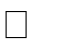 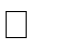 ........................................................................................................................................................................................................................................……………………………………………………………………………………Diplôme(s) déjà obtenu(s) .........................................................................Année  d'obtention  ....................................................................................Dernier établissement fréquenté : (Nom + ville et code postal)....................................................................................................................Afin de pouvoir apprécier votre candidature, le jury doit connaître vos motivations. Pour ce faire, répondez aux questions suivantes. Vous pouvez ajouter toute information qui vous semblera pertinente pour faire valoir votre candidature. 15 lignes minimum.Pourquoi avoir choisi l'apprentissage et cette formation ?Quels sont vos projets professionnels ?Quelles sont vos compétences ? Vos qualités professionnelles pour le domaine concerné ?Si l’encart ci-dessous n’est pas suffisant, vous pouvez fournir vos motivations en pièce jointe au dossier sans oublier de le dater et signer..................................................................................................................................................................................................................................................................................................................................................................................................................................................................................................................................................................................................................................................................................................................................................................................................................................................................................................................................................................................................................................................................................................................................................................................................................................................................................................................................................................................................................................................................................................................................................................................................................................................................................................................................................................................................................................................................................................................................................................................................................................................................................................................................................................................................................................................................................................................................................................................................................................................................................................................................................................................................................................................................................................................................................................................................................................................................................................................................................................................................................................................................................................................................................................................................................................................................................................................................................................................................................................................................................................................................................................................................................Fait à .................................................., le ..........................................................Signature du candidat :1 Curriculum VitaePhotocopie du dernier diplôme obtenu. Pour les diplômes délivrés l’année de la présente candidature, fournissez le relevé de notes et le diplôme dès que vous les recevrez.Photocopie lisible du carnet de vaccination à jourPhotocopie lisible de la carte d'identité (recto-verso)3 derniers bulletins scolairesCopie du contrat de travail dès que possible et avant le 16 août 2022Après étude et si votre dossier est recevable, vous serez convoqué à un entretien d'admissibilité devant un jury, même si vous n'avez pas encore trouvé de maître d'apprentissage.Le candidat doit rechercher activement et individuellement une entreprise d’accueil. Sans maître d'apprentissage au 5 décembre 2022, le candidat ne pourra pas poursuivre la formation.Pour le CAP AEPE, vous devez rechercher une structure comme les écoles maternelles et les EAJE (Etablissements d’Accueil de Jeunes Enfants).Pour le CAP cuisine, vous devez rechercher des entreprises comme les restaurants traditionnels ou les cuisines collectives.*A fournir obligatoirement avant le 16 août 2022NOM de la structure : .................................................................................SIRET :....................................................................................................................Adresse complète :........................................................................................................................................................................................................................................Téléphone : ................................................................................................Responsable de la structure : ....................................................................NOM et Prénom du tuteur (professionnel référent de l’apprenti) :....................................................................................................................Son numéro de téléphone : ……………………………………………………Son mail :………………………………………………………………………...Date de la signature du contrat : ...............................................................(Joindre copie du contrat de travail)Cachet et signature de la structure :